City of Saxman/Saxman SeaportAuto-Pay Autorization Form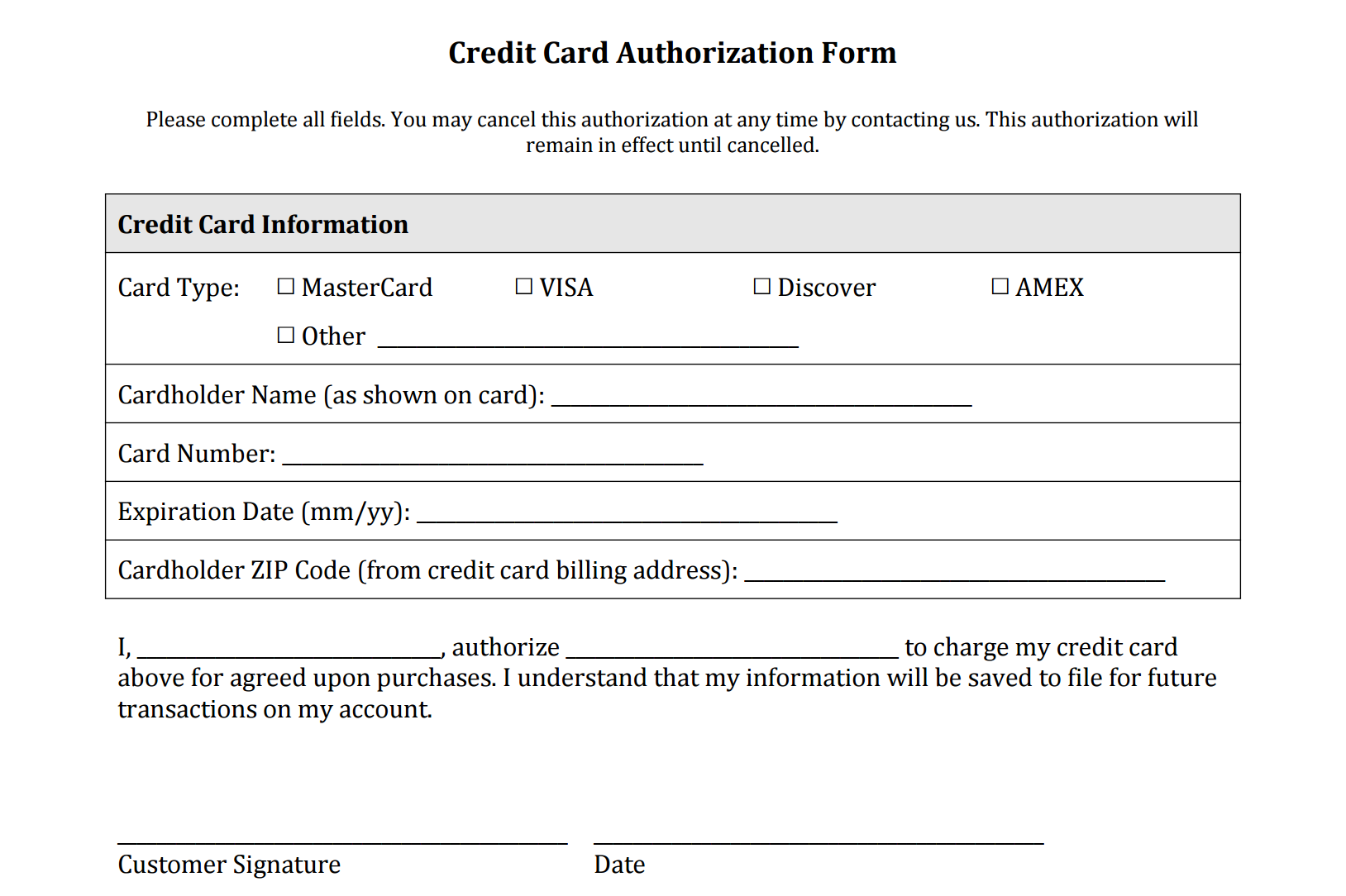 For office use only:Description of services/monthly billing: